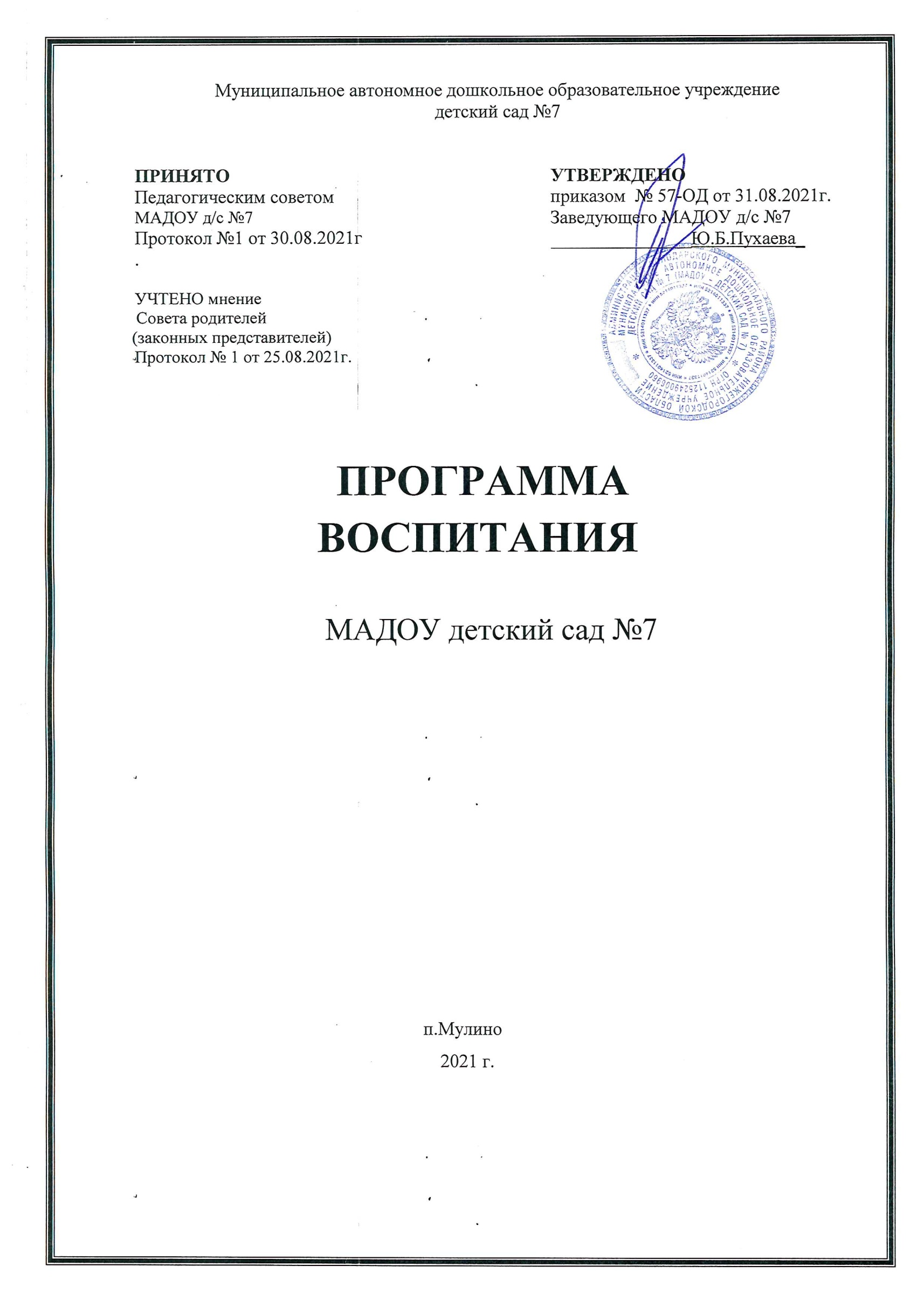 Муниципальное автономное дошкольное образовательное учреждение детский сад №7       ПРИНЯТОПедагогическим советомМАДОУ д/с №7 Протокол №1 от 30.08.2021г.        УЧТЕНО мнение            Совета родителей            (законных представителей)Протокол № 1 от 25.08.2021г.       УТВЕРЖДЕНОприказом  № 57-ОД от 31.08.2021г.Заведующего МАДОУ д/с №7          _______________Ю.Б.Пухаева_     ПРОГРАММА    ВОСПИТАНИЯ     МАДОУ детский сад №7                  п.Мулино          2021 г.ПОЯСНИТЕЛЬНАЯ ЗАПИСКАНастоящая программа является обязательной частью основной образовательной программы дошкольного образования муниципального автономного дошкольного образовательного учреждения  детский сад № 7 п.Мулино (далее Программа).Содержание Программы разработано на основе следующих нормативно-правовых документов:1. Федеральный закон от 29.12.2012г. № 273-ФЗ (ред. от 31.07.2020) «Об образовании в Российской Федерации» (с изм. и доп., вступ. в силу с 01.09.2020).2. Приказ Министерства образования и науки Российской Федерации от 17.10.2013 г. № 1155 «Об утверждении федерального государственного образовательного стандарта дошкольного образования».3. Указ Президента Российской Федерации от 7 мая 2018 г. № 204 «О национальных целях и стратегических задачах развития Российской Федерации на период до 2024 года».4. Стратегия развития воспитания в Российской Федерации на период до 2025 года (утверждена распоряжением Правительства РФ от 29.05.2015 № 996-р).5.  Государственная программа РФ «Развитие образования» (2018 - 2025 годы). Утверждена постановлением Правительства Российской Федерации от 26 декабря 2017 г. № 1642.6.  Национальный проект «Образование» (утвержден президиумом Совета при Президенте Российской Федерации по стратегическому развитию и национальным проектам (протокол от 24 декабря 2018 г. N 16).7. Постановление Главного государственного санитарного врача Российской Федерации от 28 сентября 2020 года № 28 «Санитарно-эпидемиологические требования к организациям воспитания и обучения, отдыха и оздоровления детей и молодежи» (СП 2.4.3648-20).Программа направлена на развитие личности детей дошкольного возраста, в том числе духовно-нравственное развитие, укрепление психического здоровья и физическое воспитание, достижение результатов освоения ими основной образовательной программы дошкольного образования.Программа имеет модульную структуру и включает в себя:описание особенностей воспитательного процесса;цель и задачи воспитания обучающихся на уровне дошкольного образования;виды, формы и содержание совместной деятельности педагогических работников, обучающихся и социальных партнеров организации, осуществляющей образовательную деятельность в сфере дошкольного образования;основные направления самоанализа воспитательной работы в организации, осуществляющей образовательную деятельность.Программа реализуется совместно с семьей и другими институтами воспитания.Обучение и воспитание в МАДОУ детский сад № 7  объединяются в целостный процесс на основе духовно-нравственных и социокультурных ценностей и принятых в обществе правил, и норм поведения в интересах человека, семьи, общества.Основной целью педагогической работы МАДОУ детский сад № 7 является формирования общей культуры личности детей, в том числе ценностей здорового образа жизни, развития их социальных, нравственных, эстетических, интеллектуальных, физических качеств, инициативности, самостоятельности и ответственности ребенка, формирования предпосылок учебной деятельности.Программа является открытым документом, что предполагает возможность внесения в нее изменений по причинам, связанным с изменениями во внешней или внутренней среды дошкольной образовательной организации.                                 2. ОСНОВНЫЕ РАЗДЕЛЫ ПРОГРАММЫ Раздел 1.Особенности организуемого воспитательного процессаДошкольное образовательное учреждение находится в центре военного поселка. В ближайшем окружении от детского сада расположены: Молодёжный досуговый центр, Мулинская сельская библиотека, Школа искусств, Гимназия №1.  Такое удобное расположение даёт возможность привлекать ресурсы социального партнерства для разностороннего развития воспитанников, их социализации, а также совместно с вышеперечисленными организациями и семьями воспитанников разрабатывать и реализовывать различные социальные проекты, акции и мероприятия социального характера.Основной контингент воспитанников – дети из семей военнослужащих.Процесс воспитания в МАДОУ детский сад № 7 основывается на следующих принципах взаимодействия педагогических работников и обучающихся:неукоснительное соблюдение законности и прав семьи и обучающегося, соблюдения конфиденциальности информации об обучающемся и семье, приоритета безопасности обучающегося при нахождении в ДОО;ориентир на создание в ДОО психологически комфортной среды для каждого обучающегося и взрослого, без которой невозможно конструктивное взаимодействие обучающихся и педагогических работников;реализация процесса воспитания через доверительное отношение взрослых и детей друг к другу, окрашенное позитивными эмоциями;отбор содержания, форм и методов воспитания с учетом возрастных и индивидуальных особенностей детей дошкольного возраста;системность, целесообразность и нешаблонность воспитания;- индивидуальный и дифференцированный подходы к детской личности (учет интересов, предпочтений, способностей, усвоенных умений, личностных симпатий при постановке трудовых заданий, объединении детей в рабочие подгруппы и т.д.)К основным традициям воспитания в МАДОУ д/с №7 можно отнести:1. Создание условий комфортного пребывания в группе;2. Расширение и создание условий для реализации представлений и взглядов детей об искусстве народов России и народа края;3. Проведение культурно-массовых мероприятий, направленных на удовлетворение духовной потребности детей и активизации их творческой деятельности;4. Уважение и соблюдение прав ребенка, личности;5. Проведение образовательного процесса, направленного на приобщение детей к моральным нормам, социальным, традициям в семье.Раздел 2.Цель и задачи воспитанияСовременный национальный воспитательный идеал – это высоконравственный, творческий, компетентный гражданин России, принимающий судьбу Отечества как свою личную, осознающий ответственность за настоящее и будущее своей страны, укорененный в духовных и культурных традициях многонационального народа Российской Федерации.Базовые ценности нашего общества - семья, труд, отечество, природа, мир, знания, культура, здоровье, человек).Цель воспитания в МАДОУ детский сад №7 исходит из воспитательного идеала, а также основывается на базовых для нашего общества ценностях.Цель воспитания:усвоение обучающимися знаний основных норм, которые общество выработало на основе базовых ценностей (т.е., в усвоении ими социально значимых знаний);в развитии позитивных отношений обучающихся к базовым ценностям этим общественным ценностям (т.е. в развитии их социально значимых отношений);в приобретении обучающимися соответствующего этим ценностям опыта поведения, опыта применения сформированных знаний и отношений на практике (т.е. в приобретении ими опыта осуществления социально значимых дел) с учетом с учетом возрастных и индивидуальных особенностей детей дошкольного возраста.Достижению поставленной цели воспитания дошкольников будет способствовать решение следующих основных задач:Задачи воспитания:развитие социальных, нравственных, физических, интеллектуальных, эстетических качеств; создание благоприятных условий для гармоничного развития каждого ребенка в соответствии с его возрастными, гендерными, индивидуальными особенностями и склонностями;формирование общей культуры личности, в том числе ценностей здорового и устойчивого образа жизни, инициативности, самостоятельности и ответственности, активной жизненной позиции;развитие способностей и творческого потенциала каждого ребенка;воспитание патриотических чувств, любви к Родине, гордости за ее достижения на основе духовно-нравственных и социокультурных ценностей и принятых в обществе правил и норм поведения в интересах человека, семьи, общества;воспитание чувства собственного достоинства в процессе освоения разных видов социальной культуры, в том числе и многонациональной культуры народов России и мира, умения общаться с разными людьми;объединение воспитательных ресурсов семьи и дошкольной организации на основе традиционных духовно-нравственных ценностей семьи и общества; установление партнерских взаимоотношений с семьей, оказание ей психолого-педагогической поддержки, повышение компетентности родителей (законных представителей) в вопросах воспитания, развития и образования детей.Планомерная реализация поставленных задач позволит организовать в ДОУ интересную и событийно насыщенную жизнь детей и педагогов, что станет эффективным способом воспитания подрастающего поколения..Раздел 3.Виды, формы и содержание деятельностиПрактическая реализация цели и задач воспитания осуществляется в рамках следующих направлений воспитательной работы МАДОУ детский сад № 7. Каждое из них представлено в соответствующем модуле.Модуль «Творческие соревнования»Цель: Способствовать художественно–эстетическому развитию ребенка, воспитывать предпосылки для смыслового восприятия произведений искусства, мира природы; становление эстетического отношения к окружающему миру; эмоциональному восприятию музыки, художественной литературы, фольклора; реализацию самостоятельной творческой деятельности детей (изобразительной, конструктивно-модельной, музыкальной)Творческие соревнования, конкурсы позволяют провести воспитательную работу с ребенком сразу по нескольким направлениям: социально - коммуникативное развитие, познавательное развитие, речевое развитие и художественно - эстетическое развитие, вовлечение родителей в процесс воспитания, интеграция воспитательных усилий.Творческие соревнования и конкурсы стимулируют у воспитанников развитие: сенсорных способностей; чувства ритма, цвета, композиции; умения выражать в художественных образах свои творческие способности.Творческие соревнования и конкурсы – это продолжение и расширение образовательного и воспитательного процесса, где развитие получают все участники: ребенок, родитель и педагог. Родитель и ребенок приобретают опыт по взаимодействию для достижения общей цели, реализуя общие задачи. Родитель учится быть терпеливым и вдумчивым. Ребенок получает первый социальный опыт участия в конкурсном движении, а родитель учится относиться к соревнованиям серьезно, знакомясь с положениями, условиями и системой оценки детского творчества.Творческие соревнования создают условия для ребенка в приобретении социального опыта в конкурсном движении и формирование у родителей педагогической культуры по подготовке и поддержке своего ребенка.Педагоги помогают подготовиться семье к успешному участию в конкурсе, консультируют родителей по созданию условий, мотивации, помогают в подготовке. Педагоги учатся видеть домашние условия и возможности ребенка, понимать современного родителя и их трудности, быть доброжелательными к любому родителю и оказывать посильную помощь в развитии детей.Педагогический коллектив решает важную задачу по педагогической культуре родителей, поиску общих совместных решений по преемственности воспитания ребенка в семье и детском коллективе.Творческие соревнования проводятся в различных формах: конкурсы, выставки, фестивали.Конкретная форма проведения определяется календарным планом воспитательной работы структурного подразделения Отделения дошкольного образования.Модуль «Будь здоров без докторов!»Физическое развитие и культура здоровьяЦель: Воспитывать и поддерживать интерес к здоровому образу жизни, личной гигиене и культуре правильного питания. Воспитывать и развивать физические качества: координацию движений и гибкость, ловкость, равновесие, развивать крупную и мелкую моторику обеих рук, правильность движений, не наносящих ущерба здоровью, в том числе:удовлетворять потребность детей в движении;целенаправленно развивать физические качества (скорость, силу, гибкость, смелость и выносливость);повышать устойчивость организма к воздействию различных неблагоприятных факторов;обеспечивать тренировку мелкой мускулатуры тонких движения рук с учетом возрастных и индивидуальных особенностей ребенка;воспитывать умения самостоятельно выполнять гигиенические процедуры и навыки самообслуживания;формировать у детей потребность в регулярных занятиях физической культурой;овладение элементарными нормами и правилами здорового образа жизни в питании, двигательном режиме, закаливании;содействовать формированию у детей полезной привычки к здоровому образу жизни;расширять у детей представления и знания о различных видах спорта;Модуль «Моя Россия»Гражданское и патриотическое воспитаниеПонятие «гражданское воспитание» является новым направлением для дошкольников. Воспитывать гражданина – это значит готовить человека к участию в решении государственной задачи, выполнению функций хозяина, труженика, защитника Родины, готового к активной деятельности на ее благо.Понятие «патриотизм» включает в себя любовь к Родине, к земле, где родился и вырос гордость за исторические свершения своего народа.      Цели и задачи:Расширять представления о своем родном крае, столице Родины, с российской символикой, формировать позицию гражданина России, воспитывать чувство патриотизма;Воспитывать любовь и уважение к малой Родине, к родной природе, к отечественным традициям и праздникам.Воспитывать уважение и интерес к различным культурам.Воспитывать уважение к правам и достоинствам других людей, родителей, пожилых, инвалидов.Формировать представление о добре и зле, способствовать гуманистической направленности поведения.Знакомить детей с поступками людей, защищающих и отстаивающих ценности жизни, семьи, отношений товарищества, любви и верности, созидания и труда.Воспитывать любовь и бережное отношение к своему посёлку, формировать гражданскую позицию.Формы работы с детьми: занятия, досуги, выставки, участие в конкурсах, экскурсии, проведение патриотических праздников.Ожидаемые результаты:Привязанность и проявление любви к своей семье, дому, родному городу, стране.  Бережное отношение к родной природе и всему живому.Повышенный интерес к русским традициям. Знание символики государства (герб, флаг, гимн)Расширение представлений о стране, воспитание уважения и гордости за свою страну. Уважение к защитникам Родины, их подвигам во имя России.Толерантность, чувства уважения к другим народам, их традициям.Модуль «Культурное наследие»Приобщение детей к культурному наследию. Фольклорные праздники.Цель: Знакомить детей с отечественными традициями и праздниками, раскрытие социокультурных ценностей нашего народа, многообразием стран и народов России, их обычаями.Фольклорные мероприятия пересекаются с праздниками, но существенно отличаются от остальных воспитательных мероприятий.Это могут быть «Народные игры», «Ярмарка», «Гуляние», «Посиделки». Форма проведения фольклорного мероприятия определяется календарным планом воспитательной работы.В основе фольклорных мероприятий лежит комплексный подход к воспитанию и развитию дошкольников:формирование духовно-нравственных норм и ценностей;раскрепощение, снятие эмоционального напряжения;социализация, развитие коммуникативных навыков.В процессе проведения фольклорного мероприятия ребенок участвует в разных видах деятельности: художественной, игровой, музыкальной и театрализованной.Народная культура в образовательном пространстве передает национальную самобытность народа, материал для воспитания любви к Родине. Фольклор, народно- прикладное творчество не только формируют любовь к традициям своего народа, но и обогащают знания детей об окружающей жизни. Устное народное творчество передает особенности русского характера. Это богатый материал для воспитания любви к Родине.Во всех возрастных группах организованы:уголки ряженья с наличием народных костюмов (сарафаны, косынки, кокошники, пояса, косоворотки, кепки)действующие выставки с предметами малых форм народного творчества: деревянные ложки, миски, самовар, изделия из глины;музеи одного дня (предметы из соломы, дерева, посуда, игрушки и др.)в образовательном пространстве есть игрушки: складные матрешки, деревянные лошадки;созданы альбомы о народном творчестве: хохлома, гжель, дымка, городецкая роспись. Русский народ многие процессы своей жизнедеятельности отражал через игру.Для детей созданы условия для	подвижных игр народного характера, создана  картотека народных подвижных игр.Поддерживается возможность подачи информации: посредством игр на музыкальных занятиях, (песни, потешки, заклички), изучаются русские народные инструменты.Модуль «Семейный клуб»Взаимодействие с семьями воспитанниковСемья и образовательное учреждение – два важных института социализации ребенка. Очень важным представляется взаимодействие учреждения и семьи, которое является залогом всестороннего и гармоничного развития личности ребенка.Федеральный государственный образовательный стандарт дошкольного образования одним из основных определяет принцип сотрудничества дошкольной организации с родителями.Сотрудничество – это основа взаимодействия родителей и дошкольного учреждения, взаимное определение целей деятельности, совместное распределение средств, сил, предмета деятельности, в зависимости от возможностей каждого участника. А также, совместный контроль и оценка результатов общей работы, планирование новых задач, целей и результатов.Тесное сотрудничество с семьей делает успешной работу учреждения. Обмен информацией о ребенке является основой для воспитательного партнерства между родителями (законными представителями) и воспитателями, для открытого, доверительного и интенсивного сотрудничества обеих сторон в общем деле образования и воспитания детей.Цель: Создание необходимых условий для формирования ответственных взаимоотношений с семьями воспитанников, развития компетентности родителей (обеспечение единств подходов к воспитанию детей в учреждении и в семье), обеспечение права родителей на уважение и понимание, на участие в жизни дошкольного отделения.Создание условий для единого пространства для развития детей в семье и детском коллективе, для интеграции родителей в жизнь ребенка вне семьи, становления родителей полноценными участниками воспитательного процесса и полное удовлетворение интересов детей и родителей.        Задачи:   Установление партнёрских отношений с семьёй каждого воспитанника.Формирование у родителей осознанного отношения к собственным взглядам и установкам в воспитании ребёнка, а у ребёнка – уважительного отношения к своим близким.  Повышение педагогической культуры родителей.Вовлечения родителей в педагогический процесс воспитания, обучение их методам и приемам взаимодействия с ребенком в домашних условиях.Психолого-педагогическая поддержка семей воспитанников, способствующая реализации её воспитательного потенциала.Принципы:Принцип активности и сознательности – участие всего педагогического коллектива и родителей в поиске современных форм и методов сотрудничества с семьей;Принцип открытости и доверия – предоставление каждому родителю возможности знать и видеть, как развиваются и живут дети в детском саду;Принцип сотрудничества – общение и совместная деятельность, которые осуществляются на основании социальных впечатлений и восприятий в области воспитании детей;Принцип согласованного взаимодействия – возможность высказывать друг другу свои соображения о тех или иных проблемах воспитания;Конкретная форма проведения определяется календарным планом воспитательной работы.РАЗДЕЛ 4.Основные направления самоанализа воспитательной работыСамоанализ организуемой воспитательной работы осуществляется по выбранным самой ДОО направлениям и проводится с целью выявления основных проблем воспитания и последующего их решения.Самоанализ осуществляется ежегодно силами ДОО с привлечением (при необходимости и по самостоятельному решению администрации образовательной организации) внешних экспертов.Основными принципами, на основе которых осуществляется самоанализ воспитательной работы в ДОО, являются:принцип гуманистической направленности осуществляемого анализа, ориентирующий экспертов на уважительное отношение как к обучающимся, так и к педагогам, реализующим воспитательный процесс;принцип приоритета анализа сущностных сторон воспитания, ориентирующий экспертов на изучение не количественных его показателей, а качественных – таких как содержание и разнообразие деятельности, характер общения и отношений между детьми и педагогами;принцип развивающего характера осуществляемого анализа, ориентирующий экспертов на использование его результатов для совершенствования воспитательной деятельности педагогов: грамотной постановки ими цели и задач воспитания, умелого планирования своей воспитательной работы, адекватного подбора видов, форм и содержания их совместной с детьми деятельности;принцип разделенной ответственности за результаты личностного развития обучающихся, ориентирующий экспертов на понимание того, что личностное развитие детейэто результат как социального воспитания (в котором ДОО участвует наряду с другими социальными институтами), так и стихийной социализации и саморазвития детей.Основными направлениями анализа организуемого в ДОО воспитательного процесса являются следующие:Направление 1. Результаты воспитания и социализации детей.Критерием, на основе которого осуществляется данный анализ, является динамика личностного развития детей.Анализ осуществляется воспитателями совместно с другими педагогическими работниками, в т.ч. с педагогом-психологом с последующим обсуждением его результатов на заседании психолого-педагогического консилиума.Способом получения информации о результатах воспитания и социализации обучающихся является педагогическое наблюдение.Внимание сосредотачивается на следующих вопросах:какие прежде существовавшие проблемы личностного развития детей удалось решить за минувший учебный год;какие проблемы решить не удалось и почему;какие новые проблемы появились, над чем далее предстоит работать педагогическому коллективу.Направление 2. Состояние организуемой в ДОО совместной деятельности детей и взрослых.        Критерием, на основе которого осуществляется данный анализ, является наличие в ДОО интересной, событийно насыщенной и личностно развивающей совместной деятельности детей и взрослых.Осуществляется анализ старшим воспитателем, воспитателями и родителями.Способами получения информации о состоянии организуемой в ДОО совместной деятельности детей и взрослых могут быть беседы с детьми и их родителями, педагогами, при необходимости – анкетирование последних. Полученные результаты обсуждаются на педагогического совета ДОО.Внимание при этом сосредотачивается на вопросах, с качеством образовательных предложений для детей; режимных моментов; ключевых дел; экскурсий; взаимодействия взрослых и детей; взаимодействия с семьей; организацией предметно-пространственной развивающей среды.Итогом самоанализа организуемой в ДОО воспитательной работы является перечень выявленных проблем, над которыми предстоит работать педагогическому коллективу, и проект направленных на это управленческих решений.Приложение 1Календарный план воспитательной работы МАДОУ д/с №7Календарный план воспитательной работы МАДОУ детский сад №7 составлен в соответствии с программой воспитания с целью конкретизации форм и видов воспитательных мероприятий, проводимых педагогическими работниками.Календарный план воспитательной работы разделен на модули, которые отражают направления воспитательной работы в соответствии с рабочей Программой воспитания.«Творческие соревнования»Физическое развитие и культура здоровьяГражданско-патриотическое воспитаниеПриобщение к культурному наследию. Фольклорные праздникиВзаимодействие с семьями воспитанниковТрадиционные события, праздники и развлечения№ п/пСОДЕРЖАНИЕСтр1.Пояснительная записка32.Основные разделы программы2.1Раздел 1. Особенности организуемого воспитательного процесса42.2Раздел 2. Цель и задачи воспитания52.3Раздел 3. Виды, формы и содержание деятельности6Модуль « Творческие соревнования»6Модуль «Будь здоров без докторов»6Модуль « Моя Россия»7Модуль « Культурное наследие»7Модуль « Семейный клуб»82.4Раздел 4. Основные направления самоанализа воспитательнойработы103.Приложение 1. Календарный план воспитательной работыТема мероприятияВозраствоспитанниковОриентировочное время проведенияОтветственныеПоздравительная открытка ко Дню дошкольного работника5-7 летсентябрьВоспитателиВыставка семейного творчества «Краски осени»совместное творчество детей и родителейоктябрьЗам.зав по УВМР, воспитателиВыставка поделок «Таланты нашего детского сада» (ко Дню рождения детского сада)3-7 летноябрьЗам.зав по УВМР, воспитателиКонкурс «Елки праздничный наряд!» (изготовление елочных игрушек)3-7 летдекабрьЗам.зав по УВМР, воспитателиВыставка военной техники (игрушки, лего-конструктор, бросовый материал) 5-7 летфевральЗам.зав по УВМР, воспитателиКонкурс газет: «Светлый праздник – мамин день»2-7 летмартЗам.зав по УВМР, воспитателиКонкурс «Космос глазами детей»4-7 летапрельЗам.зав по УВМР, воспитателиВыставка уголков памяти «Помним…чтим…гордимся!» (в группах)3-7 летмайЗам.зав по УВМР, воспитателиТема мероприятияВозраствоспитанниковОриентировочное время проведенияОтветственныеОрганизация закаливающих процедур «Будь здоров без докторов!»2-7 летВ течение периодаИнструктор по ФК воспитателиРазвлечение «Осенний марафон»5-7 летсентябрьИнструктор по ФКСпортивный досуг «Зимняя олимпиада»4-7 летянварьСпортивный фестиваль «Малышиада»6-7 летМарт-апрельИнструктор по ФККосмические старты«В путешествие к далеким звездам»5-7 летапрельМетодист воспитатели«Спортивный праздник на воде»6-7 летмайинструктор по ФК (плавание),воспитателиДень здоровья «Спорт нам поможет силы умножить!»3-7 летиюльМузыкальный руководитель,инструктор по ФК воспитателиТема мероприятияВозраствоспитанниковОриентировочное время проведенияОтветственныеОрганизация цикл бесед и занятий патриотического содержания3-7 летВ течение периодаЗам.зав по УВМР, воспитатели муз. руководительОрганизация выставок, оформление группового пространства к памятным датам и значимым событиям3-7 летВ течение периодаЗам.зав по УВМР, воспитатели муз. руководительДень народного единства, беседы «Россия великая наша держава!»3-7 летноябрьВоспитатели День матери, досуги в группах«Самая лучшая мама на свете»3-7 летноябрьВоспитатели муз. руководительДень защитника Отечества спортивный праздник«С физкультурой я дружу – в родной Армии служу!»5-7 летфевральИнструктор по ФК, воспитателиТематическое занятие «Буду я как папа в армии служить»4-5 летфевральВоспитателиКонкурс чтецов«Этот День Победы!»3-7 летмайЗам.зав по УВМР, воспитатели, муз. руководительАкция памяти «Возложение цветов к Вечному огню»6-7 летмайЗам.зав по УВМР, воспитателиВоенно-спортивная игра «Зарничка»6-7 летмайИнструктор по ФК, воспитателиДень России«Мой дом – моя Россия»3-7 летиюньВоспитатели муз. руководительТема мероприятияВозраствоспитанниковОриентировочное время проведенияОтветственныеРазвлечение «Капустник»6-7 летоктябрьВоспитатели муз. руководительДень народных песен, стихов и потешек.3-5 летноябрьВоспитатели муз. руководитель«Рождественские встречи»3-7 летянварьВоспитатели муз. руководительПосиделки«В гостях у сказки»3-5 летянварьВоспитатели муз. руководительРусские народные подвижные игры «Богатырская наша сила!»5-7 летфевральМуз. руководитель,инструктор по ФК воспитателиГуляние – развлечение«Широкая Масленица»3-7 летмартВоспитатели муз. руководительПраздник «Ивана Купала»4-7 летиюльВоспитатели муз. руководительТема мероприятияВозраствоспитанниковОриентировочное время проведенияОтветственныеОбщее родительское собрание«Давайте познакомимся!». Презентация учреждения.3-7 летсентябрьЗаведующий, педагог-психолог, воспитателиАнкетирование родителей«Что вы ожидаете от детского сада в этом году?»5-7 летсентябрьЗам.зав по УВМР, воспитателиСоздание буклетов, листовок, размещение стендовой информации 3-7 летноябрьЗам.зав по УВМР, воспитатели, специалистыИндивидуальные беседы по вопросам оказания психолого-педагогической помощи с родителями воспитанников2-7В течение всего периодаВоспитатели, специалистыПостоянное взаимодействие с семьями воспитанников «Актуальные вопросы воспитания»3-7 летПостоянно          ВоспитателиСовместные акции «Бессмертный полк!»3-7 летмайВоспитатели, родители, детиВовлечение родителей в традиционные праздники, события, прогулки и экскурсии, вечера досугов и другие мероприятия3-7 летПостоянноВоспитатели родителиАнкетирование родителей« Удовлетворенность родителей в предоставлении услугвоспитания»3-7 летМайЗам.зав по УВМР, воспитатели родителиТема мероприятияВозраствоспитанниковОриентировочное время проведенияОтветственныеДень Знаний (досуг)3-7 летсентябрьМуз.руководитель воспитателиОсенние развлечения «Золотая осень»Во всех группахоктябрьМуз.руководитель воспитателиДень рождения детского садаКонцерт «Таланты детского сада»Во всех группахноябрьМуз.руководитель воспитателиДосуг «А ну-ка, мамы»5-7 летноябрьМуз.руководитель, ,воспитателиНовогодние утренники«Чудеса под новый год»1,6-7 летдекабрьМуз.руководитель, воспитателиТематические досуги: «День защитника Отечества»4-7 летфевральМуз.руководитель, воспитателиПраздник «Мама – слово дорогое»3-7 летмартМуз.руководитель, ,воспитателиВесенние развлечения:«Весна-красна»«Берегите нашу планету»3-5 лет6-7 летапрельМуз.руководитель, воспитателиУтренник «Чтим великий День Победы»4-7 летмайМуз.руководитель, воспитателиВыпускной утренник«Сегодня мы – выпускники, а завтра будем – школьники!»6-7 летмайМуз.руководитель, воспитателиДень защиты детей музыкальное развлечение  «Счастье, когда улыбаются  дети!»3-7 летиюньМуз.руководитель воспитатели